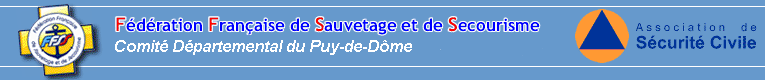 ASSOCIATION AUVERGNATE 
de SAUVETAGE et SECOURISMESIEGE SOCIAL : Mairie, place de l’hôtel de ville 63140 Châtel Guyon  06 76 07 44 19 gaubert63@netcourrier.com N° SIRET: 479 967 622 00016N° SIREN: 479 967 622N° PREFECTURE W 634001175STADE CLERMONTOIS NATATIONSIEGE SOCIAL : Piscine P. de Coubertin 63000 CLERMONT FERRAND 04 73 34 19 03 scnat@wanadoo.frN° SIRET: 444 276 067 00014STAGE SURVEILLANT DE BAIGNADE (B.S.B.)L’Association Auvergnate de Sauvetage et Secourisme et le Stade Clermontois Natation organise :Un stage de préparation au SURVEILLANT DE BAIGNADE comprenant :Des entraînements natation et sauvetage aquatique à la Piscine Coubertin à Clermont Ferrand, avec le S.C.N.Des cours théoriques sur la réglementation spécifique du B.S.B. à la Piscine Coubertin à Clermont Ferrand, avec le S.C.N.La Formation du PSC1 (diplôme de secourisme nécessaire pour le B.S.B, avec l’A.A.S.S.)Durée de la formation 30 heures  Les titulaires du B.S.B. sont employés principalement à la surveillance des baignades des colonies de vacances et sont particulièrement recherchés par les directeurs de centre. Il n’est pas besoin de savoir particulièrement bien nager.PLANNING DES FORMATIONS 2021FORMATION P.S.C.1 :   obligatoire pour se présenter au B.S.B.Durée 07 heures, date prévue principalement sur une journée de week-end Une convocation sera donnée en temps utile.Olivier GAUBERT :  06 76 07 44 19 - 04 73 86 06 55De la documentation vous sera remis en cours de stageFORMATION B.S.B. :  Entraînement pratique et réglementaire à la piscine Pierre de Coubertin à Clermont Ferrand :Le Lundi de 21h à 22h (entraînement sauvetage aquatique).Le jeudi de 20h à 21hUn samedi de 8h à 12h (réglementation)Matériel individuel obligatoire à chaque séance : bonnet, lunettes de natation, palmes, masque et tuba ; attendre nos conseils pour les achatsUne feuille de suivi sera établie concernant la présence des postulants, la présence n’est pas obligatoire sauf au secourisme, les formateurs doivent néanmoins connaître votre niveau car seule la réussite à l’examen compte.Examens B.S.B. :A la piscine de Chamalières. Dates : 28 mars, 02 mai, 27 mai 2021, dates selon le nombre et le niveau des participants. Convocation sera envoyé indiquant lieu, date et heurePIECES A FOURNIR Votre inscription au stage ne sera acceptée qu'à la remise de l'ensemble des documents suivants et seuls les candidats ayant remis le certificat médical et le règlement au moment de l’inscription seront retenus.* la fiche d'inscription* le certificat médical précisant l'aptitude à l’activité aquatique de votre médecin   *  01 enveloppe grand format (229 x 324) affranchie à 50 grammes pour l’envoie du diplôme.* le chèque GLOBAL libellé à l'ordre de l’Association Auvergnate de Sauvetage et Secourisme* 1 photo d’identité avec votre Nom et Prénom au dos.*photocopie de votre diplôme de BSB si révision des 5 ansDossier à adresser à :Hugo THOREMBEY-SUCHETSTADE CLERMONTOIS NATATION Stade Nautique Pierre De Coubertin, place Pierre de Coubertin 63000 Clermont-FerrandFRAIS DE FORMATIONS- P.S.C.1 (formation Secourisme)		60 euros au nom de l’A.A.S.S.- B.S.B. (théorique et pratique) 		120 euros au nom du S.C.N.Total : 180 Euros*La Documentation pour le B.S.B et le secourisme sont compris dans le coût de la formation ainsi que la licence obligatoire.*Le débit des chèques sera fractionné pour étaler les paiements selon votre cas.Formateurs :	Mr THOREMBEY Hugo 	Tél : 06 71 96 50 89Mr GAUBERT Olivier     	Tél : 06 76 07 44 19 / 04 73 86 06 55EPREUVES DU B.S.B.Les épreuves consistent à effectuer :- 200 Mètres avec obstacles, sans temps ni lunettes.- Lancer de ballon à une longueur de 11 mètres (3 essais).- Effectuer un remorquage du mannequin sur une distance de 25 mètres non chronométré - Épreuve pratique de soin de 1ère urgence (éliminatoire).- Réglementation/organisation des baignades et préventions des noyades en CVL (épreuve théorique par QCM)EPREUVES REVISION DU B.S.B.Les épreuves consistent à effectuer :- 200 Mètres avec obstacles, sans temps ni lunettes.- Effectuer un remorquage du mannequin sur une distance de 25 mètres non chronométré - Épreuve pratique de soin de 1ère urgence (éliminatoire).FICHE DE RENSEIGNEMENTS NOM : .............................................…………………………………………………………….PRENOM : .............................................…………………… SEXE : F 󠄑󠄑- M 󠄑󠄑DATE et LIEU de Naissance (ville, département et Numéro du Département): .............................................….…………………………………………………………………………………………………...ADRESSE : .................................................................................................................................TELEPHONE : ............................................................................................…………………E mail : ……………………………………………………………………………….J’accepte les conditions générales du stage de préparation 
à l’examen du Surveillant de Baignade 2021Fait le ………                                                    à ………       Signature Session      2021Pratique natationThéoriePSC1RéglementationLundi(21-22h)Samedi ouDimancheSamedi Janvier 04, 11, 18, 25 Février 01, 22 Mars 01, 08,15, 22, 29 Avril 26 Mai 03, 10, 17   